　　年　　月　　日堺　市　長　あて　私は、大浜体育館の建替整備を応援するため、次のとおり寄附を申し込みます。太枠内の必要事項についてご記入をお願いします。ご記入いただいた個人情報は、「大浜体育館指定寄附金」に関わる業務にのみ使用し、他の目的には使用いたしません。１. 寄附金の払込方法【必須】（※ご希望の方法をいずれかひとつ選んでチェックしてください。）２. 寄附金額【必須】（※企業様は10万円以上、団体様は5万円以上で、企業名又は団体名を新体育館へ掲示します。）新体育館への名前掲示について、皆様をまとめて掲示しますので、掲示までに時間を要する場合があります。同じ企業または団体の銘板を複数設置することはできません。３. 堺市・新体育館に対する応援メッセージ【任意】	４. 公表の可否【必須】■申込書の送付先（問合せ先）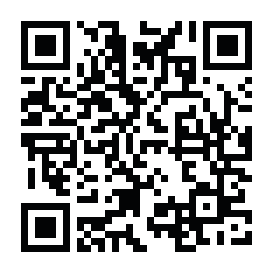 〒590-0078大阪府堺市堺区南瓦町3番1号　堺市 文化観光局 スポーツ部 スポーツ施設課TEL: 072-228-7567　FAX: 072-228-7454　E-mail: sposetsu@city.sakai.lg.jpURL: http://www.city.sakai.lg.jp/kurashi/sports/sports_shisetsu/seibi/ohama/index.html（ふりがな）団 体 名【必須】代表者職氏名【必須】（ふりがな）（ふりがな）所 在 地【必須】〒　　　－〒　　　－〒　　　－所属部署【必須】ご担当者名【必須】メールアドレス【必須】電話番号【必須】□銀行振込※専用納付書を送付します。□現金書留※郵便料はご負担ください。円